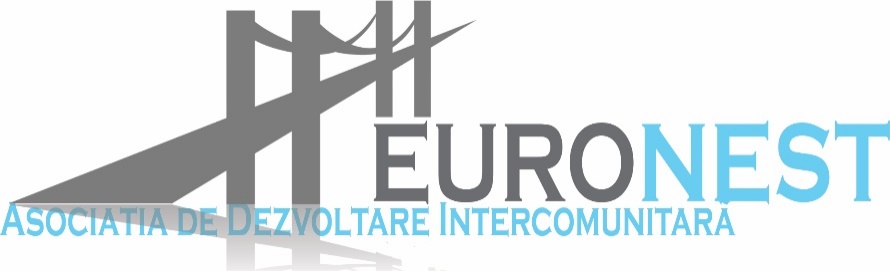 Nr. 1809/28.11.2023                                                                                                                                Aprob,                                                                                                                                   Director Executiv,                                                                                                                       Alina POPACAIET DE SARCINIINFORMAȚII GENERALE       Asociația de Dezvoltare Intercomunitară EURONEST, alături de partenerul Inspectoratul General pentru Situații de Urgență, Republica Moldova, implementează proiectul „Îmbunătățirea capacităților de comunicații bazate pe TIC în zona transfrontalieră Nord-Estul României - Republica Moldova”, cod – 1HARD/3.1/95, finanțat prin Programul Operațional Comun România – Republica Moldova 2014-2020.       Printre activitățile comune vizate de proiect se numără organizarea unei Conferințe Internaționale pentru comunicații TIC, pentru serviciile publice din zonele transfrontaliere.DESCRIEREA SERVICIILOREvenimentul va avea loc în județul Iași, municipiul Iași, în perioada 14-15 decembrie 2023.Sala pentru găzduirea evenimentului va fi pusă la dispoziția prestatorului de către autoritatea contractantă.LOTUL I –   SERVICII ORGANIZARE CONFERINȚĂ INTERNAȚIONALĂPrestatorul trebuie să asigure următoarele servicii:1.Decontarea costurilor de transport pentru aprox. 50 de participanți din România și din Republica Moldova (avion, tren, autoturism).Decontarea carburantului se va face după formula de calcul 7,5l/100km x distanța (rezultată prin utilizarea exclusivă a site-ul  https://www.google.com/ x valoarea unui litru de carburant înscrisă pe bonul fiscal emis în ziua evenimentului sau cu 1 zi înainte. Pentru trecerea frontierei se va deconta inclusiv taxa de vinietă.Pentru transportul cu trenul/avionul prestatorul va deconta contravaloarea biletului. Numarul invitaților care se vor deplasa cu avionul pe rute interne va fi de max.20.2. Servicii de catering pentru 70 de persoane * 2 zile constând în:ZIUA 1- Welcome coffee/coffee break (asigurat înainte de începerea și în timpul evenimentului): orele 12:00 si orele 16:00 constând în:70 sticle de 500 ml cu apă plată  și 70 sticle de 500 ml cu apă carbogazoasă;Ceai de diferite plante/arome și cafea cu pliculețe de zahăr, miere și lapte;Produse de patiserie dulci (5 kg);Produse de cofetărie diverse sortimente (2 kg);- Catering/masa caldă (tip bufet suedez): orele 14:00Platouri calde mixte cu diferite sortimente de produse din carne – 5 platouri de câte 1,5 kg;Platouri calde mixte cu garnituri – 5 platouri de câte 1,5 kg;Platouri cu salate diferite – 3 platou de 1 kg.Suplimentar, prestatorul va prezenta minim un sortiment de meniu vegetarian sau de post: 2 platouri  de câte 1,5 kg.- Cină tip bufet suedez: orele 18:00Meniul care va fi oferit la cină trebuie să difere de meniul oferit la prânz și de asemenea să nu se repete de la o zi la alta.ZIUA II- Welcome coffee/coffee break (asigurat înainte de începerea și în timpul evenimentului): orele 09:00 si orele 11:30 constând în:70 sticle de 500 ml cu apă plată  și 70 sticle de 500 ml cu apă carbogazoasă;Ceai de diferite plante/arome și cafea cu pliculețe de zahăr, miere și lapte;Produse de patiserie dulci (5 kg);Produse de cofetărie diverse sortimente (2 kg);- Catering/masa caldă (tip bufet suedez): orele 14:00Platouri calde mixte cu diferite sortimente de produse din carne – 5 platouri de câte 1,5 kg;Platouri calde mixte cu garnituri – 5 platouri de câte 1,5 kg;Platouri cu salate diferite – 3 platou de 1 kg.Suplimentar, prestatorul va prezenta minim un sortiment de meniu vegetarian sau de post: 2 platouri  de câte 1,5 kg.Prestatorul va asigura logistica (fețe de masă, pahare de unică folosință și din sticlă, farfurii portelan, tacâmuri inox, șervețele, agitatoare, etc). Înainte de eveniment, ofertantul va prezenta cate 2 variante de meniu pentru fiecare prânz și cină (cu toate sortimentele solicitate mai sus), în vederea aprobării meniului final.3. Servicii de cazare:Prestatorul va asigura 60 de nopți de cazare în camere in regim single cu mic dejun inclus, care vor fi ocupate pentru 1 sau 2 nopti în perioada 13-16 decembrie 2023 conform solicitării participanților. Unitățile de cazare vor fi situate la max. 3 km față de centrul municipiului Iași.LOTUL II - SERVICII DE TRANSPORT PENTRU INVITAȚI DIN STRĂINĂTATEPrestatorul trebuie să asigure următoarele servicii:Transport international cu avionulSe vor asigura servicii de transport aerian pentru aprox. 30 de invitați din Ungaria, Bulgaria, Serbia, Polonia, Ukraina, Grecia, Turcia, Slovacia pe rute către și dinspre Iași, clasa economic, cu bagaj de mână, cu max. 1 escală de max. 3 ore.CONȚINUTUL OFERTEI:Cerințe minime:Prezentarea a maximum trei contracte pentru servicii similare prestate în ultimii 3 ani, cu o valoare cumulată a serviciilor prestate și recepționate minim egală cu cea a prezentului contract;Documentele ce fac parte din oferta tehnică trebuie să cuprindă informații concrete și profesioniste care să permită identificarea cu ușurință a corespondenței cu specificațiile tehnice minime din caietul de sarcini. Oferta financiară pentru fiecare lot va fi prezentată în valoare totală fără TVA și valoare TVA (dacă este cazul). Oferta de preț va fi elaborată cu respectarea principiului rezonabilității prețurilor, urmând ca analiza ofertelor să fie făcută cu respectarea principiilor care guvernează achizițiile publice, inclusiv cele ale economicității, eficienței și eficacității. Un ofertant poate depune ofertă pentru 1 sau 2 loturi.Operatorul economic care va fi declarant câștigător pentru fiecare lot va prezenta următoarele documente înainte de semnarea contractului: Declarație privind neîncadrarea în situațiile prevăzute la art. 59 și 60 din Legea 98/2016 privind achizițiile publice;Declarație privind respectarea legislației în domeniile mediu, social și al relațiilor de muncă, în conformitate cu prevederile art. 51, alin. 1 din Legea 98/2016 privind achizițiile publice;Listă servicii prestate;Declarație privind neîncadrarea în art. 164 din Legea 98/2016;Declarație privind neîncadrarea în art. 165 și 167 din Legea 98/2016;Certificat constatator emis ONRCDeclarație privind beneficiarii reali .MANAGEMENTUL CONTRACTULUI ŞI RAPORTAREAOperatorul economic va presta serviciile descrise în prezentul caiet de sarcini, asigurând un standard de calitate cât mai ridicat. Va respecta toate aspectele financiare, va îndeplini activitățile și va efectua cheltuielile în conformitate cu prevederile menționate în contract.Operatorul economic va gestiona toate aspectele administrative și organizaționale pentru realizarea serviciilor descrise în prezentul caiet de sarcini.Operatorul economic are obligația de a prezenta la finalizarea evenimentului un Raport de activitate succint care va prezenta rezultatele prestării serviciilor asumate prin ofertă. În eventualitatea identificării unor întârzieri se vor prezenta cauzele acestora, precum și soluțiile de remediere a lor.Plata se va face până la data de 27.12.2023, pentru serviciile efectiv prestate, numai în baza facturii emisă de prestator, însoțită de Raportul de activitate și alte documente justificative:pentru transport: tabel centralizator semnat de beneficiari;pentru cazare: diagrama emisă de unitatea de primire cu persoanele cazate (nume/perioada cazării/numărul camerei);pentru catering: comanda fermă înaintată operatorului economic și fotografii.PROCEDURA DE ACHIZIȚIE APLICATĂ:Conform Legii nr. 98/2016, cu modificările și completările ulterioare, art. 7, alin 5 și alin 7 lit. a).Cod CPV principal: 79952000-2 - Servicii pentru evenimente;Cod CPV secundar: 98341000-5 - Servicii de cazare,           			 55520000-1 - Servicii de catering,          			 60100000-9 - Servicii de transport rutier			 60400000-2 – servicii de transport aerian Sursa fondurilor: buget proiect 1HARD/3.1/95, finanțat prin Programul Operațional Comun România – Republica Moldova 2014-2020.Valoarea totală estimată: 133.488,42 lei (echivalentul a 26.890,76 euro fără TVA, curs InforEuro noiembrie 2023: 1 euro = 4,9641 lei), la care se adaugă TVA de 25.362,78 lei, echivalentul a 5.109,24 euro, pentru:Valoare Lot 1 – 50.058,13 lei  (echivalentul a 10.084,03 euro), la care se adaugă TVA de 9.511,07 lei (echivalentul a 1.915,97 euro) – servicii organizare conferință internațională;Valoare Lot 2 – 83.430,29 lei (echivalentul a 16.806,73 euro),  la care se adaugă TVA de 15.851,71 lei (echivalentul a 3.193,27 euro) – servicii de transport pentru invitați din străinătate,Criteriul de atribuire: prețul cel mai scăzut.Garanția de bună execuție: 10% din valoarea fără TVA a contractului, constituită conform art. 39 alin. (3) din HG 395 din 2 iunie 2016 pentru aprobarea Normelor metodologice de aplicare a prevederilor referitoare la atribuirea contractului de achiziţie publică/acordului-cadru din Legea nr. 98/2016 privind achiziţiile publice.Durata: de la semnarea contractului, după constituirea garanției de execuție, până la data de 27.12.2023 Transmiterea ofertei: Ofertele vor fi transmise prin email la adresa euronest@yahoo.com, până cel târziu  5 DECEMBRIE 2023, ora 12:00. Întocmit,Consilier fonduri europene și achiziții publice,Mihaela ȘURPANUÎmi asum responsabilitatea corectitudinii întocmirii și legalității